Sunday7:00 a.m.	Up For Sobriety (SSTT, O, HC)                                                                              	Tri-City Alano Club	102 E Kennewick Ave, 	Kennewick 8:00 a.m.	 Into Action (C)Richland Group Fellowship Hall 1924 Saint St, 	Richland9:00 a.m.	Came to Believe (C, HC)Tri-City Alano Club102 E Kennewick Ave,	Kennewick 11:00 a.m.	Sunday Winners (O, HC)                                Tri-City Alano Club                                  102 E Kennewick Ave, 	Kennewick Noon	Richland Nooners (O)                     	Richland Group Fellowship Hall              1924 Saint St             	 Richland3:00 p.m.	RFG Women’s Meeting (Women Only) (O)                      	Richland Group Fellowship Hall              1924 Saint St              	 Richland5:00 p.m.	Richland Group Fellowship Hall §1924 Saint St        	Richland §6:30 p.m.	SOS Promises Group (O, HC)  Tri-City Alano Club                                 102 E Kennewick Ave,    Kennewick 7:00 p.m.	Richland Group Fellowship Hall (O)                      	1924 Saint St                 	Richland7:00 p.m.	Chapter 5 (C)        BN Last Sunday                                     	St Paul's Episcopal Church                      	1609 W 10th Ave    	Kennewick10:00 p.m.	Last Call for Serenity (O)                          The School for the Gifted                                 1620 W 1st Ave	Kennewick Monday7:00 a.m.	Up For Sobriety (O, HC)Tri-City Alano Club                                    102 E Kennewick Ave,	Kennewick       8:30 a.m.	8:30 meeting (C, HC)                                         Tri-City Alano Club                                    102 E Kennewick Ave,   Kennewick 8:30 a.m.	For This Day (O)                              	Richland Group Fellowship Hall               1924 Saint St             	Richland8:30 a.m.	 Early Bird (O)                              	St Paul’s Episcopal1609 W. 10th Ave    	Kennewick           Noon	Kennewick Nooners (O, HC)                    Tri-City Alano Club                                    102 E Kennewick Ave,   Kennewick  Noon	Richland Nooners (O)                     	Richland Group Fellowship Hall               1924 Saint St               	Richland2:30 p.m.	Time Out (Women Only) (O, HC)                    Tri-City Alano Club                                    102 E Kennewick Ave,   Kennewick  5:00 p.m.	Happy Hour (C)                                 Richland Group Fellowship Hall                 1924 Saint St	Richland5:30 p.m.	Happy Hour (Newcomers, O, HC)                            	Tri-City Alano Club102 E Kennewick Ave,  	Kennewick     7:00 p.m.	Turning Point (O)     BN last Monday                            	First Lutheran Church                          	418 Yelm Street         	Kennewick8:00 p.m.	Richland Group Fellowship Hall (SS, O)    1924 Saint St 	Richland	  10:00 p.m.	Last Call for Serenity (O, HC)                      The School for the Gifted   1620 W 1st Ave    	Kennewick Tuesday7:00 a.m.	Up For Sobriety (O, HC)Tri-City Alano Club102 E Kennewick Ave,	Kennewick8:30 a.m.	8:30 meeting (C, HC)Tri-City Alano Club	102 E Kennewick Ave,	Kennewick 8:30 a.m.	For This Day (O)Richland Group Fellowship Hall1924 Saint St	RichlandNoon	Kennewick Nooners (O, HC)Tri-City Alano Club102 E Kennewick Ave,	KennewickNoon	Richland Nooners (O)Richland Group Fellowship Hall1924 Saint St	Richland5:00 p.m.	Happy Hour (C)                                 Richland Group Fellowship Hall                 1924 Saint St 	Richland5:30 p.m.	Happy Hour (C, HC)Tri-City Alano Club102 E Kennewick Ave,	Kennewick 7:00 p.m.	There is a Solution (C, HC) (BN last Tues)Kennewick Baptist Church2425 W Albany Ave,	Kennewick(Yth Grp Rm-142, Main Floor) 7:00 p.m.	Back to Basics Beginners Meeting (O, BB)All Twelve Steps in 4 one-hour sessionsSession #1 the first Tuesday of every month(Contact Mac 509-780-1058 for more info.)Tri-City Alano Club102 E Kennewick Ave,	Kennewick7:00 p.m.	Ball Rolling Step Sisters First Tue only (O)	Women’s speaker meeting – (Women Only)	The Space – 1384 Jadwin Ave, Richland8:00 p.m. 	Richland Group Fellowship Hall (O) 1924 Saint 		Richland8:00 p.m. 	Kennewick Men's Stag (C, HC)	First Lutheran Church (Room 8)	418 N Yelm 	Kennewick10:00 p.m.	Last Call for Serenity (O)The School for the Gifted 1620 W 1st Ave 	KennewickWednesday7:00 a.m.	Up For Sobriety (O, HC)Tri-City Alano Club                                 102 E Kennewick Ave     Kennewick   8:30 a.m.	8:30 meeting (C, HC) Tri-City Alano Club                             102 E Kennewick Ave,	Kennewick  8:30 a.m.	For This Day (O)                           	Richland Group Fellowship Hall               1924 Saint St       	Richland8:30 a.m.	 Early Bird (O)                              	St Paul’s Episcopal1609 W. 10th Ave    	Kennewick           Noon	Kennewick Nooners (O, HC)                  		Tri-City Alano Club                                 	102 E Kennewick Ave,   Kennewick  12:00 p.m.	Richland Nooners (O)                  	Richland Group Fellowship Hall               1924 Saint St	Richland	2:30 p.m.	Time Out (Women Only) (O, HC) BN Last Wed.           Tri-City Alano Club                                  102 E Kennewick Ave,   Kennewick  5:00 p.m.	Happy Hour (C)                                 Richland Group Fellowship Hall                 1924 Saint St          	Richland5:30 p.m.	Happy Hour (C, HC)                                    Tri-City Alano Club                                 102 E Kennewick Ave, 	Kennewick     7:00 p.m.	A New Freedom (O, HC)                               7th Day Adventist Church                        605 N Rd 36 & Sylvester, Pasco7:00 p.m.	Ball Rolling Step Sisters (Women Only) (C)	The Space 	1384 Jadwin Ave	Richland7:00 p.m. 	Midweekers (O, HC)                                    Tri-City Alano Club                                  102 E Kennewick Ave,   Kennewick7:00 p.m.	Pig Boys (Stag) (C)                                   St. Joe’s Catholic Church506 S Garfield St,   Kennewick  8:00 p.m.	Richland Group Fellowship Hall (BB, O)    1924 Saint St        	Richland10:00 p.m.	Last Call for Serenity (O, HC)                      The School for the Gifted                                   1620 W 1st Ave     	Kennewick Thursday7:00 a.m.	Up For Sobriety (O, HC)                              Tri-City Alano Club                                 102 E Kennewick Ave, 	Kennewick8:30 a.m.	8:30 meeting (C, HC)                                     Tri-City Alano Club                                 102 E Kennewick Ave,  	Kennewick 8:30 a.m.	For This Day (O)                           	Richland Group Fellowship Hall               1924 Saint St    	RichlandNoon	Kennewick Nooners (O, HC)                    Tri-City Alano Club                                 102 E Kennewick  Ave,  Kennewick  Noon	Richland Nooners (O)                  	Richland Group Fellowship Hall               1924 Saint St          	Richland5:00 p.m.	Happy Hour (BB, C)                                 Richland Group Fellowship Hall                 1924 Saint St     	Richland5:30 p.m.	Happy Hour (C, HC)                                    Tri-City Alano Club                                 102 E Kennewick Ave,  	Kennewick      7:00 p.m. 	Hilltoppers (O) 	First Lutheran Church                            	418 N Yelm          	Kennewick7:00 p.m.   How It Works (O, HC) BN Last Thurs.                              	FBC Richland 	1107 Wright		Richland(Enter around back, corner Richmond/Putnam)   8:00 p.m.	Richland Group Fellowship Hall (O)   	1924 Saint St    	Richland10:00 p.m.	Last Call for Serenity (O, HC)	The School for the Gifted                                   	1620 W 1st Ave    	Kennewick Friday7:00 a.m.	Up For Sobriety (O, HC)	Tri-City Alano Club                                 	102 E Kennewick Ave, 	Kennewick       8:30 a.m.	8:30 meeting (C, HC) Tri-City Alano Club                                 	102 E Kennewick Ave,  	Kennewick 8:30 a.m.	For This Day (O)                           Richland Group Fellowship Hall               	1924 Saint St	Richland8:30 a.m.	 Early Bird (O) First Friday potluck/speaker                             St Paul’s Episcopal1609 W. 10th Ave    	Kennewick           Noon	Kennewick Nooners (O, HC) 	Tri-City Alano Club                                 	102 E Kennewick  Ave,  Kennewick  Noon	Richland Nooners (O)                  	Richland Group Fellowship Hall               	1924 Saint St  	Richland2:30 p.m.	Time Out (Women Only) (O, HC) 	Tri-City Alano Club                                  	102 E Kennewick Ave,    Kennewick  5:00 p.m.	Happy Hour (C)	Richland Group Fellowship Hall                 	1924 Saint St              	Richland5:00 p.m.	Back To Life (O)    			Benton REA Bldg.                            6095 W Van Giesen   	West Richland5:30 p.m.	Happy Hour (C) 	Tri-City Alano Club                                 	102 E Kennewick Ave,	Kennewick  6:00 p.m.	Live and Let Live (C HC)	Richland Lutheran Church	901 Van Giesen St.	Richland6:30 p.m.	Speakers Meeting (O)                     	Richland Group Fellowship HallMeeting ONLY 2nd Fri. of Month1924 Saint St  	Richland7:00 p.m. 	SAF Sober & Free (O) BN Last Fri. 75 minutes                   		Pasco Christian Church 1542 W Marie St,    	Pasco7:30 p.m. 	Celebrating Sobriety (O, HC) BN Last Fri.                Tri-City Alano Club                                 	102 E Kennewick Ave	Kennewick 8:00 p.m.	Richland Group Fellowship Hall (O)    	1924 Saint St        	Richland10:00 p.m.	Last Call for Serenity (O, HC) 	The School for the Gifted                                   	1620 W 1st Ave 	Kennewick Saturday7:00 a.m.	Up For Sobriety (O, HC)	Tri-City Alano Club                                 	102 E Kennewick Ave,    Kennewick       8:30 a.m.	8:30 meeting (C, HC) 	Tri-City Alano Club                                 	102 E Kennewick Ave,   	Kennewick 8:30 a.m.	For This Day (O)	Richland Group Fellowship Hall               	1924 Saint St    	Richland10:00 a.m.  Back To Basics Big Book Study (BB, O)Tri-City Alano Club                                  	102 E Kennewick Ave,   Kennewick 10:30 a.m.	Richland Group Fellowship Hall (O)    	1924 Saint St      	RichlandNoon	Kennewick Nooners (O, HC) 	Tri-City Alano Club                                 	102 E Kennewick Ave,    Kennewick  	 3rd Sat of the month is Speakers Mtg3:00 p.m.	One Day At A Time (O) (Stag)	Union Gospel Mission	221 S 4th Ave, Pasco (ph. 509-851-2408)5:00 p.m.	Richland Group Fellowship Hall 1924 Saint St         	Richland 5:30 p.m.	Happy Hour (C, HC) 	Tri-City Alano Club                                 	102 E Kennewick Ave,	Kennewick     6:30 p.m.	Richland Group Birthday Night 3rd Sat Only 1924 Saint St         	Richland 8:00 p.m. 	Old Juicers (O)     BN 3rd Sat.                        	Richland Group Fellowship Hall  	1924 Saint St 	Richland10:00 p.m.	Last Call for Serenity (O, HC)	The School for the Gifted  	1620 W 1st Ave     	KennewickKEYS:	O/C: (Open/Closed Meeting)BB/SS/TT: (Big Book Study/Step Study/Traditions Study)BN: (Birthday Night;) HC: (Handicap Accessible)   H of H (Hard of Hearing, Audio Amplification)The Serenity Prayer
GOD, Grant me the Serenity to accept the things I cannot change, the Courage to change the things I can, and the Wisdom to know the difference.For up-to-date information, directions, and maps, check the Greater Tri-City Area Website: www.3citiesaa.org Phone Numbers_________________________________________________________________________________________________________________________________________________________________________________________________________________________________________________________________________________________________________________________________________________________________________________________________COMMITTEE MEETINGSDISTRICT COMMITTEE MEETING: 2nd Saturday each month, First Lutheran Church, 418 N Yelm, Kennewick, 10:00am—11:00amCENTRAL OFFICE MEETING: 2nd Saturday each month, First Lutheran Church, 418 N. Yelm, Kennewick 11:00am—12:00pm centralofficechair@3citiesaa.orgCORRECTIONS: Position open 	corrections@3citiesaa.orgARCHIVES: Position open TREATMENT/ACCESSIBILITY COMMITTEE:	treatment_accessibility@3citiesaa.org  ANSWERING SERVICE: 1st Thursday, each month, First Lutheran Church, 418 N Yelm, Kennewick, 6pm	509-792-4325 for more informationSPECIAL EVENTS: specialevents@3citiesaa.org CPC/PI COMMITTEE: Position opencpcpi@3citiesaa.orgINFORMATION SERVICES: information_services@3citiesaa.orgAlcoholics AnonymousMeeting ScheduleA.A. Hotline 509-735-4086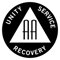 GREATER TRI-CITIES AREA CENTRAL OFFICE & BOOK STORE102 E. Kennewick Ave.P.O. Box 6675, Kennewick, WA 99336509-582-6761, bookstore@3citiesaa.orgBook Store Hours:Updated hours are found at   3citiesaa.org/book-store/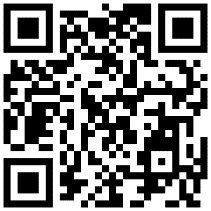 AA PreambleAlcoholics Anonymous is a fellowship of men and women who share their experience, strength and hope with each other that they may solve their common problem and help others to recover from alcoholism.The only requirement for membership is a desire to stop drinking. There are no dues or fees for A.A. membership; we are self-supporting through our own contributions.A.A. is not allied with any sect, denomination, politics, organization, or institution; does not wish to engage in any controversy, neither endorses nor opposes any causes.  Our primary purpose is to stay sober and help other alcoholics to achieve sobriety.Copyright © The AA Grapevine, Inc.
Reprinted with permission.How It WorksRarely have we seen a person fail who has thoroughly followed our path.  Those who do not recover are people who cannot or will not completely give themselves to this simple program, usually men and women who are constitutionally incapable of being honest with themselves.  There are such unfortunates.  They are not at fault; they seem to have been born that way.  They are naturally incapable of grasping and developing a manner of living which demands rigorous honesty.  Their chances are less than average.  There are those, too, who suffer from grave emotional and mental disorders, but many of them do recover if they have the capacity to be honest.Our stories disclose in a general way what we used to be like, what happened, and what we are like now.  If you have decided you want what we have and are willing to go to any length to get it - then you are ready to take certain steps.At some of these we balked.  We thought we could find an easier softer way.  But we could not.  With all the earnestness at our command we beg of you to be fearless and thorough from the very start.  Some of us have tried to hold on to our old ideas and the result was nil until we let go absolutely.Remember that we deal with alcohol - cunning, baffling, powerful!  Without help it is too much for us.  But there is one who has all power - that one is God.  May you find Him now!Half measures availed us nothing.  We stood at the turning point.  We asked His protection and care with complete abandon.Here are the steps we took, which are suggested as a program of recovery: 1.	We admitted we were powerless over alcohol - that our lives had become unmanageable. 2.	Came to believe that a Power greater than ourselves could restore us to sanity. 3.	Made a decision to turn our will and our lives over to the care of God, as we understood Him. 4.	Made a searching and fearless moral inventory of ourselves. 5.	Admitted to God, to ourselves, and to another human being the exact nature of our wrongs. 6.	Were entirely ready to have God remove all these defects of character. 7.	Humbly asked Him to remove our shortcomings. 8.	Made a list of all persons we had harmed, and became willing to make amends to them all. 9.	Made direct amends to such people wherever possible, except when to do so would injure them or others.10.	Continued to take personal inventory and when we were wrong promptly admitted it.11.	Sought through prayer and meditation to improve our conscious contact with God as we understood Him praying only for knowledge of His will for us and the power to carry that out.12.	Having had a spiritual awakening as the result of these steps, we tried to carry this message to alcoholics and to practice these principles in all our affairs.Many of us exclaimed, “What an order!  I can’t go through with it.”  Do not be discouraged.  No one among us has been able to maintain anything like perfect adherence to these principles.  We are not saints.  The point is, that we are willing to grow along spiritual lines.  The principles we have set down are guides to progress.  We claim spiritual progress rather than spiritual perfection.Our description of the alcoholic, the chapter to the agnostic, and our personal adventures before and after make clear three pertinent ideas:(a) That we were alcoholic and could not manage our own lives.(b) That probably no human power could have relieved our alcoholism.(c) That God could and would if He were sought. The 12 Traditions 1.	Our common welfare should come first; personal recovery depends upon AA unity. 2.	For our group purpose there is but one ultimate authority—a loving God as He may express Himself in our group conscience.  Our leaders are but trusted servants, they do not govern. 3.	The only requirement for AA membership is a desire to stop drinking. 4.	Each group should be autonomous except in matters affecting other groups or AA as a whole. 5.	Each group has but one primary purpose—to carry its message to the alcoholic who still suffers. 6.	An AA group ought never endorse, finance or lend the AA name to any related facility or outside enterprise, lest problems of money, property, and prestige divert us from our primary purpose. 7.	Every AA group ought to be fully self-supporting, declining outside contributions. 8.	Alcoholics Anonymous should remain forever nonprofessional, but our service centers may employ special workers. 9.	AA, as such, ought never be organized; but we may create service boards or committees directly responsible to those they serve.10.	Alcoholics Anonymous has no opinion on outside issues; hence the AA name ought never be drawn into public controversy.Our public relations policy is based on attraction rather than promotion; we need always maintain personal anonymity at the level of press, radio and films.Anonymity is the spiritual foundation of all our Traditions, ever reminding us to place principles before personalities.How It Works and The 12 Traditions reprinted
with permission of A.A. World Services, Inc.Updated 03.22.24. Printed 03.22.24